בס"ד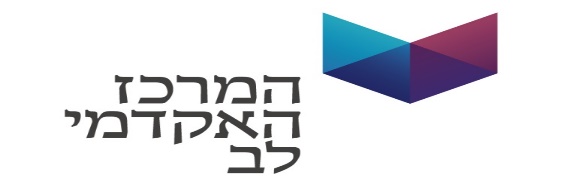 מערכת שעות לסמסטר אלוללתלמידי חשבונאות ומערכות מידעקמפוס לב שבוע 1   כד' אב – כ"ט באב (25 לאוג' - 30 לאוג')
שבוע 2-5   א' אלול – כז' באלול (1 לספט' - 27 לספט')בימי  א', ח' –כב 'אלול 8-22/09/19 יסודות המערכת החשבונאית  מ 19:45-22:15                                               כיתות ומרציםשעות      ימיםראשוןשלישישישי13:30 - 14:15יום היערכות מבוא לניהול8:30-12:45יסודות המערכת החשבו'14:30 - 16:00מבוא לניהול מבוא לניהול16:15 - 17:45מבוא לניהולמבוא לניהול18:00 - 19:30יסודות המערכת החשבו'יסודות המערכת החשבו19:45 - 21:15יסודות המערכת החשבויסודות המערכת החשבו21:30 - 22:15יסודות המערכת החשבויסודות המערכת החשבושעות      ימיםראשוןשלישישישי13:30 - 14:15מבוא לניהולמבוא לניהולמבוא לאשנב 8:30-11:00יסודות המערכת החשבו'11:15-14:3014:30 - 16:00מבוא לניהול מבוא לניהול16:15 - 17:00מבוא לניהולמבוא לניהול17:45-17:00מבוא לאשנבמבוא לניהול18:00 - 19:30מבוא לאשנביסודות המערכת החשבו20:30-19:45מבוא לאשנביסודות המערכת החשבו20:30 - 21:15יישומי מחשב בניהוליסודות המערכת החשבו21:30 - 22:15יישומי מחשב בניהוליסודות המערכת החשבוקורסמרצהכיתהיישומי מחשב בניהולמר שלומי קופדשמיט מתוקשבמבוא לניהולד"ר בריאן פוליןמבוא לאשנבמר נתנאל אלטשולריסודות המערכת החשבו'מר יניב ישראלי